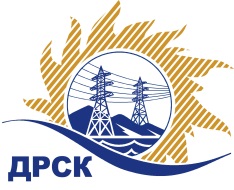 Акционерное Общество«Дальневосточная распределительная сетевая  компания»ПРОТОКОЛ № 394/УР-РЗакупочной комиссии по рассмотрению заявок открытого запроса предложений на право заключения договора на выполнение работ «Капитальный ремонт ВЛ 0,4-6 кВ г.Николаевск-на-Амуре» для нужд филиала АО «ДРСК» «Хабаровские  электрические сети» (закупка 1022 раздела 1.1. ГКПЗ 2017 г.).ПРИСУТСТВОВАЛИ: члены постоянно действующей Закупочной комиссии АО «ДРСК»  2-го уровня.ВОПРОСЫ, ВЫНОСИМЫЕ НА РАССМОТРЕНИЕ ЗАКУПОЧНОЙ КОМИССИИ: О  рассмотрении результатов оценки заявок Участников.О признании заявок соответствующими условиям запроса предложений.О предварительной ранжировке заявок.О проведении переторжки.РЕШИЛИ:По вопросу № 1	Признать объем полученной информации достаточным для принятия решения.Утвердить цены, полученные на процедуре вскрытия конвертов с предложениями участников открытого запроса предложений.По вопросу № 2Признать заявки АО «ВСЭСС» (Россия, г. Хабаровск, ул. Тихоокеанская, 165, 680042), ООО "ТЕХЦЕНТР" (690105, Россия, Приморский край, г. Владивосток, ул. Русская, д. 57 Ж, кв. 18),  ООО "ВЫСОТНИК" (Россия 680000 г. Хабаровск, ул. Кирова, дом 4) соответствующими условиям закупки.По вопросу № 3Утвердить предварительную ранжировку предложений Участников:По вопросу № 4Провести переторжку. Допустить к участию в переторжке предложения следующих участников: АО «ВСЭСС» (Россия, г. Хабаровск, ул. Тихоокеанская, 165, 680042), ООО "ТЕХЦЕНТР" (690105, Россия, Приморский край, г. Владивосток, ул. Русская, д. 57 Ж, кв. 18), ООО "ВЫСОТНИК" (Россия 680000 г. Хабаровск, ул. Кирова, дом 4). Определить форму переторжки: заочная.Назначить переторжку на 15.05.2017 в 10:00 час. (благовещенского времени).Место проведения переторжки: электронная торговая площадка www.b2b-energo.ru  Ответственному секретарю Закупочной комиссии уведомить участников, приглашенных к участию в переторжке, о принятом комиссией решенииОтветственный секретарь Закупочной комиссии  2 уровня АО «ДРСК»                                                  ____________________       М.Г. ЕлисееваКоротаева Т.В.(41-62) 397-205г. Благовещенск«11» мая 2017№Наименование участника и его адресЦена заявки на участие в запросе предложений1АО «ВСЭСС» (Россия, г. Хабаровск, ул. Тихоокеанская, 165, 680042)10 909 100,00 руб. с учетом НДС9 245 000,00 руб. без учета НДС2ООО "ТЕХЦЕНТР" (690105, Россия, Приморский край, г. Владивосток, ул. Русская, д. 57 Ж, кв. 18)10 915 000,00 руб. с учетом НДС9 250 000,00 руб. без учета НДС3ООО "ВЫСОТНИК" (Россия 680000 г. Хабаровск, ул. Кирова, дом 4)9 293 543,00 руб. без учета НДС(НДС не предусмотрен)Место в предварительной ранжировкеНаименование участника и его адресЦена заявки  на участие в закупке, руб. без НДСОценка предпочтительности заявок1 местоАО «ВСЭСС» (Россия, г. Хабаровск, ул. Тихоокеанская, 165, 680042)9 245 000,000,5242 местоООО "ТЕХЦЕНТР" (690105, Россия, Приморский край, г. Владивосток, ул. Русская, д. 57 Ж, кв. 18)9 250 000,000,5213 местоООО "ВЫСОТНИК" (Россия 680000 г. Хабаровск, ул. Кирова, дом 4)9 293 543,000,500